                                              ПРОЕКТ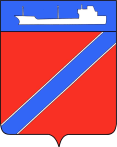 Совет Туапсинского городского поселенияТуапсинского районаР Е Ш Е Н И Еот ___________________                                                                  № ______город ТуапсеОб утверждении отчета об исполнении Прогнозного плана (программы) приватизации муниципального имущества Туапсинского городского поселения на 2019 годВ соответствии с Федеральным законом от 06 октября 2003 года              № 131-ФЗ «Об общих принципах организации местного самоуправления в Российской Федерации», Федеральным законом от 21 декабря 2001 года          № 178-ФЗ «О приватизации государственного и муниципального имущества», решением Совета Туапсинского городского поселения от 03 сентября 2014 года № 28.4 «Об утверждении положения о порядке управления и распоряжения объектами муниципальной собственности Туапсинского городского поселения Туапсинского района», решением Совета Туапсинского городского поселения Туапсинского района от 24 октября 2017 года № 2.18 «Об утверждении Прогнозного плана (программы) приватизации муниципального имущества Туапсинского городского поселения на 2019 год и плановый период 2020 и 2021 годов», решением Совета Туапсинского городского поселения Туапсинского района от 25 февраля 2014 года № 22.4 «Об утверждении правил разработки прогнозного плана (программы) приватизации муниципального имущества Туапсинского городского поселения Туапсинского района», Совет Туапсинского городского поселения Туапсинского района РЕШИЛ:1. Утвердить отчет об исполнении Прогнозного плана (программы) приватизации муниципального имущества на 2019 год, согласно приложению к настоящему решению.2. Контроль за выполнением настоящего решения возложить на комиссию по вопросам социально-экономического развития, имущественным и финансово-бюджетным отношениям, налогообложению, развитию малого и среднего предпринимательства.3. Опубликовать настоящее Решение  в средствах массовой информации, разместить на официальном сайте Совета Туапсинского городского поселения в информационно-телекоммуникационной сети «Интернет» и в газете «Черноморье Сегодня».4. Настоящее решение вступает в силу со дня его принятия. Председатель СоветаТуапсинского городского поселения	    		              В.В. СтародубцевИсполняющий обязанности главыТуапсинского городского поселения	                                М.В. Кривопалов ПРИЛОЖЕНИЕк решению Совета Туапсинского городского поселенияТуапсинского районаот _______________ № _________ОТЧЕТоб исполнении Прогнозного плана (Программы) приватизации муниципального имущества Туапсинского городского поселения на 2019 годОтделом имущественных и земельных отношений Туапсинского городского поселения Туапсинского района в соответствии с Федеральным законом от 21 декабря 2001 года № 178-ФЗ «О приватизации государственного и муниципального имущества» проведены мероприятия по выполнению Прогнозного плана приватизации муниципального имущества Туапсинского городского поселения на 2019 год, утвержденного решением Совета Туапсинского городского поселения Туапсинского района от 24 октября 2017 года № 2.18 (с изменениями, внесенными решениями Совета Туапсинского городского поселения Туапсинского района от 10 апреля 2018 года № 10.5, от 24 августа 2018 года № 14.5, от 27 ноября 2018 года № 18.2, от 28 февраля 2019 года № 2.18, от 30 апреля 2019 года № 22.9, от 18 июня 2019 года № 23.9, от 29 октября 2019 года №26.6).Планируемая сумма поступлений в бюджет Туапсинского городского поселения по статье бюджета от продажи объектов муниципального имущества на 2019 год была утверждена ( с учетом всех корректировок) в размере 2 673 тыс.рублей.Факт исполнения планового задания по доходам от продажи муниципального имущества составил 2 736,5 тыс.рублей по состоянию на 31 декабря 2019 года, включая фактические поступления от продажи муниципального недвижимого имущества в рассрочку в рамках Федерального закона от 22 июля 2008 года №159-ФЗ «Об особенностях отчуждения недвижимого имущества, находящегося в государственной или в муниципальной собственности и арендуемого субъектами малого и среднего предпринимательства, и о внесении изменений в отдельные законодательные акты Российской Федерации».1. Приватизация муниципальных унитарных предприятий: в 2019 году не производилась.2. Приватизация пакетов акций.В соответствии с планом приватизации муниципального имущества Туапсинского городского поселения Туапсинского района на 2019 год включены 23,96% акций в ОАО «Туапсегоргаз», в том числе:Таблица 1.3. Приватизация нежилых помещений.В план приватизации на 2019 года изначально было включено 3 объекта муниципального недвижимого имущества. В результате корректировки плана их количество увеличилось до 6 объектов.По объектам, подлежащим продаже в 2019 году, проведена техническая инвентаризация и подготовлены задания на оценку. Стоимость объектов определялась на основании отчетов об оценке рыночной стоимости в соответствии с законодательством об оценочной деятельности. При этом по состоянию на отчетную дату из Прогнозного плана реализован 1 объект муниципального недвижимого имущества:Таблица 2.Заключен 1 договор купли-продажи объекта недвижимого имущества, оплата произведена в бюджет Туапсинского городского поселения Туапсинского района в полном объеме.Из Прогнозного плана на 2019 год не реализовано 5 объектов недвижимого имущества на общую сумму в размере 6 532,0 тыс. рублей (таблица №3). Таблица №3Информационное обеспечение торгов проводилось путем размещения информации о проведении торгов на официальном сайте Российской Федерации в информационно-телекоммуникационной сети «Интернет» и официальном сайте администрации Туапсинского городского поселения Туапсинского района в разделе «торги по имуществу».                 Начальник отделаимущественных и земельныхотношений                                                                                                             Е.Н. Калинина№п/пНаименование акционерного обществаСпособ приватизации Рыночная стоимость, тыс.руб.Дата продажиПокупательЦена сделки, тыс.руб.1ОАО «Туапсегоргаз»Открытый аукционНе оценено---№ п/пМестонахождение, площадь,кв.м.Способ приватизации Рыночная стоимость, тыс.руб.Дата продажиПокупательЦена сделки приватизации, тыс.руб.1Нежилое помещение – магазин (комнаты №№1,2), лит.А, назначение: нежилое, площадь общая 23,7 кв.м., адрес: Краснодарский край, г.Туапсе, ул. Кириченко, д.1, кадастровый номер 23:51:0201003:2446Предоставление преимущественного права выкупа в рамках Федерального закона от 22 июля 2008 года № 159-ФЗ «Об особенностях отчуждения недвижимого имущества, находящегося в государственной или в муниципальной собственности и арендуемого субъектами малого и среднего предпринимательства, и о внесении изменений в отдельные законодательные акты Российской Федерации»917,022.11.2019Индивидуальный предприниматель917,0№ п/пМестонахождение, площадь,кв.м.Способ приватизации Рыночная стоимость,тыс.руб.Дата аукционаПричина1Нежилое помещение, состоящее из комнаты №33, назначение: нежилое, состоящее из комнаты №33, назначение: нежилое, общей площадью 55,3 кв.м., адрес: Краснодарский край, г. Туапсе, ул. Галины Петровой, дом № 11, кадастровый номер 23:51:0102014:2551Открытый аукцион3 832,029.05.2019Несостоявшийся по причине отсутствия поданных заявок аукцион2Нежилое помещение (лит. А, цокольный этаж №№ 1,4), общая площадь 44,8 кв.м., ул. Звездная, д. 28Открытый аукционНе оцененоАукцион не проводился3Нежилое помещение, назначение: нежилое. Площадь: общая 52,7 кв.м., номера на поэтажном плане: 18,19,20. Этаж: цокольный этаж №1, адрес: Россия, Краснодарский край, г.Туапсе, ул. Таманская, д.1Открытый аукционНе оцененоАукцион не проводился4Мастерская, назначение: нежилое, площадью 169,61 кв.м., литер Б, адрес: Российская Федерация, Краснодарский кр., г.Туапсе, ул. Войкова, д.24, кадастровый номер 23:51:0101005:1910Земельный участок, кадастровый номер 23:51:0101005:3134, площадь общая 447 кв.м., категория земель – земли населенных пунктов, вид разрешенного использования – для размещения объекта социально -бытового назначения, адрес: Краснодарский край, р-н Туапсинский, г. Туапсе, ул. Войкова, 24аОткрытый аукцион1 700,0Аукцион не проводился519/25 долей от нежилого помещения, назначение: нежилое, площадь: общая 25,2 кв.м., номера на поэтажном плане:1, 2, 3, этаж; подвал №1, адрес: Российская Федерация, Краснодарский край, г.Туапсе, ул.Карла Маркса, дом №16/1, помещения 1, 2, 3Предоставление преимущественного права выкупа долиНе оцененоАукцион не проводилсяОтзыв заявления участником долевой собственности